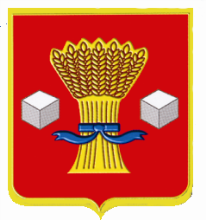 АдминистрацияСветлоярского муниципального района Волгоградской областиПОСТАНОВЛЕНИЕот 20.08.  2020                    №  1419О внесении изменений в  муниципальную программу     «Обеспечение пожарной безопасности на объектах социальной сферы на территории Светлоярского муниципального района Волгоградской области на 2018-2020 годы», утверждённую постановлениемадминистрации Светлоярского  муниципальногорайона Волгоградской области  от 15.11.2017№3337 «Об утверждении муниципальной программы«Обеспечение пожарной безопасности  на объектах социальной сферы на территории Светлоярского муниципального района Волгоградской области на 2018-2020 годы»В соответствии с Федеральным законом от 06.10.2013  № 131-ФЗ «Об общих принципах организации местного самоуправления в Российской Федерации»,  постановлением администрации Светлоярского  муниципального района от 13.08.2013 №1665 «Об утверждении порядка разработки, формирования и реализации муниципальных программ», обращением Крутых М.Ф., директора МКОУ «Дубовоовражская СШ» Светлоярского муниципального района Волгоградской области, Калмыковой С.В., директора МКОУ «Северная основная школа» Светлоярского муниципального района Волгоградской области, руководствуясь Уставом Светлоярского муниципального района  Волгоградской области,п о с т а н о в л я ю:1. Внести в муниципальную  программу «Обеспечение пожарной безопасности на объектах социальной сферы на территории Светлоярского муниципального района Волгоградской области на 2018-2020 годы», утвержденную постановлением администрации Светлоярского  муниципального района Волгоградской области от 15.11.2017 №3337 «Об утверждении муниципальной программы «Обеспечение пожарной безопасности на объектах социальной сферы на территории Светлоярского муниципального района Волгоградской области на 2018-2020 годы»  (далее программа), следующие изменения:1.1. В паспорте программы раздел 12 «Объемы и источники финансирования» изложить в новой редакции: «Общий объем финансирования Программы на 2018-2020 годы из районного бюджета составляет – 4742,83 тыс.руб., в том числе: 2018- 1878,08 тыс. руб., 2019 - 1484,35 тыс. руб., 2020 - 1380,4 тыс. руб.»;1.2. Абзац первый раздела 5 «Ресурсное обеспечение программы» изложить в новой редакции: «Предполагается реализовать мероприятия Программы за счет средств районного бюджета в объеме 4742,83 тыс. руб., в том числе: 2018- 1878,04 тыс. руб., 2019- 1484,35 тыс. руб., 2020-1380,4 тыс. руб.»;1.3. Раздел 6 «Технико-экономическое обоснование» программы   изложить в новой редакции (Приложение 1);1.4. Приложение 1 к  программе  «Мероприятия, направленные на повышение пожарной безопасности на объектах социальной сферы на территории Светлоярского муниципального района Волгоградской области на 2018-2020 годы» изложить в новой редакции (Приложение 2);1.5.  Приложение 2 к  программе «Ресурсное обеспечение программы»изложить в новой редакции (Приложение 3).2. Настоящее постановление вступает в силу с момента подписания и распространяет свои действия на правоотношения, возникшие  с 01.06.2020.3. Отделу  по муниципальной службе, общим и кадровым вопросам администрации Светлоярского муниципального района Волгоградской области (Иванова Н.В.) разместить   настоящее  постановление на официальном сайте  Светлоярского муниципального района Волгоградской области.5. Контроль над исполнением настоящего постановления  возложить на заместителя главы  Светлоярского муниципального района Волгоградской области  Ускова Ю.Н.Глава   муниципального района                                                         Т.В. Распутина                                                Исп.Слабженинова Я.В. Приложение 1													к постановлению													администрации Светлоярского													муниципального района													Волгоградской области													«_____»_________ 2020Раздел 6. Технико-экономическое обоснование.              Управляющий делами  администрации муниципального района                                                                                            Л.Н. Шершнева Управляющий делами администрации муниципального района                                                                                      Л.Н. Шершнева Управляющий деламиадминистрации муниципального района                                          Л.Н. Шершнева № п/пСодержание мероприятия201820182018201920192019202020202020№ п/пСодержание мероприятияКол-воЦена, тыс. руб.Стоимость, тыс. руб. Кол-воЦена, тыс. руб.Стоимость, тыс. руб.Кол-воЦена, тыс. руб.Стоимость, тыс. руб.1.Огнезащитная обработка деревянных конструкций чердачного помещенияОгнезащитная обработка деревянных конструкций чердачного помещенияОгнезащитная обработка деревянных конструкций чердачного помещенияОгнезащитная обработка деревянных конструкций чердачного помещенияОгнезащитная обработка деревянных конструкций чердачного помещенияОгнезащитная обработка деревянных конструкций чердачного помещенияОгнезащитная обработка деревянных конструкций чердачного помещенияОгнезащитная обработка деревянных конструкций чердачного помещенияОгнезащитная обработка деревянных конструкций чердачного помещенияОгнезащитная обработка деревянных конструкций чердачного помещенияОгнезащитная обработка деревянных конструкция чердачных помещений запланирована в 18 учреждениях социальной сферы Светлоярского муниципального района 28объектовИндивидуальная согласно выбранным материалам и квадратуре помещения158,589объектовИндивидуальная согласно выбранным материалам и квадратуре помещения222,19объектовИндивидуальная согласно выбранным материалам и квадратуре помещения122,962.Обучение пожарно-технического минимума Обучение пожарно-технического минимума Обучение пожарно-технического минимума Обучение пожарно-технического минимума Обучение пожарно-технического минимума Обучение пожарно-технического минимума Обучение пожарно-технического минимума Обучение пожарно-технического минимума Обучение пожарно-технического минимума Обучение пожарно-технического минимума Мероприятие, направленное на создание устойчивой системы обучения всех слоев населения в области обеспечения пожарной безопасности, повышения уровня культуры безопасности граждан. 15 человек1,522,612 человек1,520,810 человек1,516,23.Проведение испытаний и измерений на кабельных линиях и электроустановках Проведение испытаний и измерений на кабельных линиях и электроустановках Проведение испытаний и измерений на кабельных линиях и электроустановках Проведение испытаний и измерений на кабельных линиях и электроустановках Проведение испытаний и измерений на кабельных линиях и электроустановках Проведение испытаний и измерений на кабельных линиях и электроустановках Проведение испытаний и измерений на кабельных линиях и электроустановках Проведение испытаний и измерений на кабельных линиях и электроустановках Проведение испытаний и измерений на кабельных линиях и электроустановках Проведение испытаний и измерений на кабельных линиях и электроустановках Проведение испытаний и измерений на кабельных линиях и электроустановках в  муниципальных учреждениях соц. сферы13 объектовИндивидуальная согласно квадратуре помещения279,57 объектовИндивидуальная согласно квадратуре помещения102,69 объектовИндивидуальная согласно квадратуре помещения148,964.Замена электропроводки и элементов питанияЗамена электропроводки и элементов питанияЗамена электропроводки и элементов питанияЗамена электропроводки и элементов питанияЗамена электропроводки и элементов питанияЗамена электропроводки и элементов питанияЗамена электропроводки и элементов питанияЗамена электропроводки и элементов питанияЗамена электропроводки и элементов питанияЗамена электропроводки и элементов питанияЗамена электропроводки и элементов питания производится для предотвращения замыканий 2 объектаИндивидуальная согласно квадратуре помещения23,391 объект-33,12 объектаИндивидуальная согласно квадратуре помещения49,305.Монтаж пожарной сигнализации Монтаж пожарной сигнализации Монтаж пожарной сигнализации Монтаж пожарной сигнализации Монтаж пожарной сигнализации Монтаж пожарной сигнализации Монтаж пожарной сигнализации Монтаж пожарной сигнализации Монтаж пожарной сигнализации Монтаж пожарной сигнализации Монтаж пожарной сигнализации необходим для выявлении пожара на ранней стадии возгорания3 объекта Индивидуальная согласно квадратуре помещения32,22------6.Приобретение знаков по пожарной безопасностиПриобретение знаков по пожарной безопасностиПриобретение знаков по пожарной безопасностиПриобретение знаков по пожарной безопасностиПриобретение знаков по пожарной безопасностиПриобретение знаков по пожарной безопасностиПриобретение знаков по пожарной безопасностиПриобретение знаков по пожарной безопасностиПриобретение знаков по пожарной безопасностиПриобретение знаков по пожарной безопасностиНеобходимость установки знаков пожарной безопасности регламентируется правилами пожарной безопасности.5 комплекта0,710,80--40,71-3,047.Первичные средства пожаротушения Первичные средства пожаротушения Первичные средства пожаротушения Первичные средства пожаротушения Первичные средства пожаротушения Первичные средства пожаротушения Первичные средства пожаротушения Первичные средства пожаротушения Первичные средства пожаротушения Первичные средства пожаротушения Обеспечение первичными средствами пожаротушения в 25 учреждениях соц. сферы перезарядка и приобретение огнетушителей22 объектИндивидуальная 157,9915 объектов Индивидуальная 99,6515объектовИндивидуальная 72,248.Приобретение пожарного щита Приобретение пожарного щита Приобретение пожарного щита Приобретение пожарного щита Приобретение пожарного щита Приобретение пожарного щита Приобретение пожарного щита Приобретение пожарного щита Приобретение пожарного щита Приобретение пожарного щита Обеспечение первичными средствами пожаротушения3 объекта Открытый – 1,5Закрытый – 9,320,10------9.Приобретение извещателей Приобретение извещателей Приобретение извещателей Приобретение извещателей Приобретение извещателей Приобретение извещателей Приобретение извещателей Приобретение извещателей Приобретение извещателей Приобретение извещателей Приобретение извещателей марок ИПДЛ-Д2/4Р, ИПР-513-10, ИПР-3СУ, ДИП-212-452 объекта 1,032,351 объект1,05,01-8,010.Приобретение стендов и плакатов по пожарной безопасности Приобретение стендов и плакатов по пожарной безопасности Приобретение стендов и плакатов по пожарной безопасности Приобретение стендов и плакатов по пожарной безопасности Приобретение стендов и плакатов по пожарной безопасности Приобретение стендов и плакатов по пожарной безопасности Приобретение стендов и плакатов по пожарной безопасности Приобретение стендов и плакатов по пожарной безопасности Приобретение стендов и плакатов по пожарной безопасности Приобретение стендов и плакатов по пожарной безопасности Обеспечение информирования населения 2 объекта3,049,0--5,0---11.Испытание пожарных лестницИспытание пожарных лестницИспытание пожарных лестницИспытание пожарных лестницИспытание пожарных лестницИспытание пожарных лестницИспытание пожарных лестницИспытание пожарных лестницИспытание пожарных лестницИспытание пожарных лестницДля обеспечения исправного состояния и технического уровня3 объекта Индивидуальная в зависимости от количества 7,02 объекта Индивидуальная в зависимости от количества-2 объекта Индивидуальная в зависимости от количества10,012.Замена пожарных рукавов Замена пожарных рукавов Замена пожарных рукавов Замена пожарных рукавов Замена пожарных рукавов Замена пожарных рукавов Замена пожарных рукавов Замена пожарных рукавов Замена пожарных рукавов Замена пожарных рукавов В связи с выходом из эксплуатации 1 объект5,05,0-----13.Покрытие лестничных пролетов (путей эвакуации) негорючим покрытиемПокрытие лестничных пролетов (путей эвакуации) негорючим покрытиемПокрытие лестничных пролетов (путей эвакуации) негорючим покрытиемПокрытие лестничных пролетов (путей эвакуации) негорючим покрытиемПокрытие лестничных пролетов (путей эвакуации) негорючим покрытиемПокрытие лестничных пролетов (путей эвакуации) негорючим покрытиемПокрытие лестничных пролетов (путей эвакуации) негорючим покрытиемПокрытие лестничных пролетов (путей эвакуации) негорючим покрытиемПокрытие лестничных пролетов (путей эвакуации) негорючим покрытиемПокрытие лестничных пролетов (путей эвакуации) негорючим покрытиемСогласно СНиПа 21-01-97 Пожарная безопасность зданий и сооружений1 объект Согласно сметному расчету 30,0- Согласно сметному расчету ----14.Испытание пожарных кранов Испытание пожарных кранов Испытание пожарных кранов Испытание пожарных кранов Испытание пожарных кранов Испытание пожарных кранов Испытание пожарных кранов Испытание пожарных кранов Испытание пожарных кранов Испытание пожарных кранов Согласно стандартов 2 раза в год 5 объекта5,4Переребровка 1 рукава 0,617,555 объекта5,4Переребровка 1 рукава 0,627,65 объекта5,4Переребровка 1 рукава 0,628,2015.Ремонт пожарного водоемаРемонт пожарного водоемаРемонт пожарного водоемаРемонт пожарного водоемаРемонт пожарного водоемаРемонт пожарного водоемаРемонт пожарного водоемаРемонт пожарного водоемаРемонт пожарного водоемаРемонт пожарного водоема----------16.Разработка плана эвакуации Разработка плана эвакуации Разработка плана эвакуации Разработка плана эвакуации Разработка плана эвакуации Разработка плана эвакуации Разработка плана эвакуации Разработка плана эвакуации Разработка плана эвакуации Разработка плана эвакуации 3 объекта3,015,0--6,816,06,017.Заключение договоров на техническое обслуживание радиопередающего оборудования система передачи извещения о пожареЗаключение договоров на техническое обслуживание радиопередающего оборудования система передачи извещения о пожареЗаключение договоров на техническое обслуживание радиопередающего оборудования система передачи извещения о пожареЗаключение договоров на техническое обслуживание радиопередающего оборудования система передачи извещения о пожареЗаключение договоров на техническое обслуживание радиопередающего оборудования система передачи извещения о пожареЗаключение договоров на техническое обслуживание радиопередающего оборудования система передачи извещения о пожареЗаключение договоров на техническое обслуживание радиопередающего оборудования система передачи извещения о пожареЗаключение договоров на техническое обслуживание радиопередающего оборудования система передачи извещения о пожареЗаключение договоров на техническое обслуживание радиопередающего оборудования система передачи извещения о пожареЗаключение договоров на техническое обслуживание радиопередающего оборудования система передачи извещения о пожареПожарная сигнализация30 объекта28,0812,025 объекта28,0833,026 объекта31888,018.Приобретение пожарных крановПриобретение пожарных крановПриобретение пожарных крановПриобретение пожарных крановПриобретение пожарных крановПриобретение пожарных крановПриобретение пожарных крановПриобретение пожарных крановПриобретение пожарных крановПриобретение пожарных крановПриобретение крана 1 объект3,09,0------19.Установка межкоридорных дверей с уплотнением в притворах + доводчикиУстановка межкоридорных дверей с уплотнением в притворах + доводчикиУстановка межкоридорных дверей с уплотнением в притворах + доводчикиУстановка межкоридорных дверей с уплотнением в притворах + доводчикиУстановка межкоридорных дверей с уплотнением в притворах + доводчикиУстановка межкоридорных дверей с уплотнением в притворах + доводчикиУстановка межкоридорных дверей с уплотнением в притворах + доводчикиУстановка межкоридорных дверей с уплотнением в притворах + доводчикиУстановка межкоридорных дверей с уплотнением в притворах + доводчикиУстановка межкоридорных дверей с уплотнением в притворах + доводчикиВ рамках пожарной безопасности 3 объектаСогласно смете 146,0 2 объектаСогласно смете88,02объекта Согласно смете27,520.Разработка декларация по пожарной безопасностиРазработка декларация по пожарной безопасностиРазработка декларация по пожарной безопасностиРазработка декларация по пожарной безопасностиРазработка декларация по пожарной безопасностиРазработка декларация по пожарной безопасностиРазработка декларация по пожарной безопасностиРазработка декларация по пожарной безопасностиРазработка декларация по пожарной безопасностиРазработка декларация по пожарной безопасностиВ связи с изменениями 2объект1объект50,0       30,050,0------ИтогоИтогоИтогоИтого1878,081484,351380,4Мероприятия, направленные на повышение пожарной безопасности на объектах социальной сферы на территории Светлоярского муниципального района Волгоградской области  на 2018-2020 годыМероприятия, направленные на повышение пожарной безопасности на объектах социальной сферы на территории Светлоярского муниципального района Волгоградской области  на 2018-2020 годыМероприятия, направленные на повышение пожарной безопасности на объектах социальной сферы на территории Светлоярского муниципального района Волгоградской области  на 2018-2020 годыМероприятия, направленные на повышение пожарной безопасности на объектах социальной сферы на территории Светлоярского муниципального района Волгоградской области  на 2018-2020 годыМероприятия, направленные на повышение пожарной безопасности на объектах социальной сферы на территории Светлоярского муниципального района Волгоградской области  на 2018-2020 годыМероприятия, направленные на повышение пожарной безопасности на объектах социальной сферы на территории Светлоярского муниципального района Волгоградской области  на 2018-2020 годыМероприятия, направленные на повышение пожарной безопасности на объектах социальной сферы на территории Светлоярского муниципального района Волгоградской области  на 2018-2020 годыМероприятия, направленные на повышение пожарной безопасности на объектах социальной сферы на территории Светлоярского муниципального района Волгоградской области  на 2018-2020 годы№ п/пМероприятияОбъемы финансирования  за счет средств районного бюджета (тыс. руб.)Объемы финансирования  за счет средств районного бюджета (тыс. руб.)Объемы финансирования  за счет средств районного бюджета (тыс. руб.)Объемы финансирования  за счет средств районного бюджета (тыс. руб.)Объемы финансирования  за счет средств районного бюджета (тыс. руб.)Ожидаемые результаты№ п/пМероприятия20182018201920192020Ожидаемые результаты123344561Комплекс работ по огнезащитной обработке деревянных конструкций чердачного помещения:1.1.МКОУ «Светлоярская СШ №2 имени Ф.Ф. Плужникова»100,00100,001.2.МКУ ДО «Светлоярская  ШИ»18,0018,001.3.МБДОУ «Светлоярский д/с № 7»23,0823,081.4.МКДОУ Приволжский детский сад «Семицветик»7,507,507,801.5.МКОУ «Червленовская средняя школа»1.6.Филиал «Прудовая ОШ» МКОУ «Червленовская средняя школа»10,0010,001.7.МКОУ «Наримановская СШ»29,161.8.МКОУ «Северная ОШ»8,008,001.9.Филиал «Луговая  ОШ» МКОУ «Приволжская СШ»1.10.МКОУ  «Цацинская СШ»50,0050,001.11.МАОУ «Ивановская СШ»30,0030,001.12.МКДОУ «Большечапурниковский д/с «Золотой петушок»30,0030,001.13.МКДОУ «Райгородский д/с «Ивушка»10,0010,001.14.МКОУ ДО «Светлоярский ДТ»14,0014,001.15.МКОУ «Райгородская СШ»1.16.МКОУ «Большечапурниковская СШ»40,001.17.МКДОУ «Дубовоовражный д/с «Ромашка»10,001.18.МКОУ «Светлоярская СШ №1»33,433,41.19.МАДОУ «Светлоярский д/с № 5»19,719,71.20.МКОУ «Кировская  СШ им. А. Москвичёва»27,027,036,0Итог по мероприятиюИтог по мероприятию158,58158,58222,1222,1122,962Обучение пожарно-технического минимума2.1.МКОУ «Светлоярская СШ №2 имени Ф.Ф. Плужникова»1,501,501,501,502.2.МКОУ «Северная ОШ»1,501,500,92.3.МКОУ «Райгородская СШ»1,501,501,501,502.4.МКОУ «Приволжская средняя школа»1,501,501,501,502.5.МКДОУ «Райгородский д/с «Ивушка»3,003,002.6.МКДОУ «Дубовоовражный д/с «Ромашка»1,501,502.7.МКОУ «Светлоярская средняя школа №1»1,601,601,502.8.МАДОУ «Светлоярский д/с № 5» 1,501,502.9.МКОУ  «Цацинская СШ»3,002.10.МКОУ ДО «Светлоярский ДТ»1,501,501,501,501,502.11.МКДОУ «Привольненский д/с «Колосок»3,003,002.12.МКОУ «Дубовоовражская СШ»1,901,902.13.МКУ ДО  «Светлоярская  ШИ»1,501,502.14.МКДОУ «Светлоярский д/с № 4»1,501,502.15.МКДОУ «Кировский д/с «Колокольчик»1,502.16.МКОУ «Червленовская средняя школа»1,501,501,501,501,502.17.Филиал «Прудовая  ОШ» МКОУ «Червленовская СШ»1,501,501,501,502.18. МКОУ «Червленовская СШ»3,003,002.19.МАОУ «Привольненская СШ имени М.С. Шумилова»2,02,03,002.20.МКДОУ «Приволжский д/с «Семицветик»1,502.21.МКДОУ «Светлоярский д/с № 7»1,501,502.22.МКДОУ «Светлоярский д/с № 3»1,91,92.24.МКОУ «Наримановская СШ»1,8Итог по мероприятию22,622,620,820,816,23Проведение испытаний и измерения на кабельных линиях и электроустановках3.1.МКДОУ «Светлоярский д/с № 3»3,003,006,006,0013,003.2.МКДОУ «Светлоярский д/с№ 4»15,0015,000,003.3.МКДОУ «Райгородский д/с «Ивушка»20,0020,0020,0020,0020,003.4.МКДОУ «Дубовоовражный д/с «Ромашка»10,0010,003.5.МКДОУ «Приволжский д/с «Семицветик»10,0010,003.6.МКОУ «Светлоярская СШ № 2 имени Ф.Ф. Плужникова»30,0030,0030,003.7.МКОУ «Червленовская СШ»60,0060,003.8.Филиал «Прудовая  ОШ» МКОУ «Червленовская СШ»40,0040,003.9. МКОУ «Червленовская СШ»40,0040,003.10.МКОУ «Светлоярская СШ №1»41,5041,5030,003.11.МКУ ДО «Светлоярская  ШИ»10,0010,0010,0010,0010,003.12.МКОУ «Райгородская СШ»20,0020,003.13.МКОУ «Дубовоовражная СШ»15,0015,003.14.МКОУ «Северная ОШ»8,363.15.МКОУ «Приволжская СШ»21,0021,0021,003.16.МКОУ «Цацинская средняя школа»10,003.17.МБДОУ «Светлоярский д/с № 7»4,004,006,606,606,60Итог по мероприятию279,50279,50102,60102,60148,964Замена электропроводки и элементов питания внутри здания4.1.МКОУ «Дубовоовражская СШ»13,3913,395,25,24.2.МКОУ «Райгородская СШ»10,0010,0046,14.3.МКДОУ «Светлоярский д/с № 3»27,927,93,20Итог по мероприятию23,3923,3933,133,149,305Монтаж пожарной сигнализации 5.1.МКУ ДО «Светлоярская  ШИ»15,0015,005.2.МКОУ «Светлоярская СШ№1»11,5211,525.3.МКДОУ Большечапурниковский д/с «Золотой петушок»5,005,005.4.МКОУ «Дубовоовражская СШ»0,700,705.5.МКДОУ «Светлоярский д/с № 3»5.6.МКОУ «Червлёновская СШ»40,040,0Итог по мероприятию32,2232,2240,040,06Приобретение знаков по пожарной безопасности6.1.МКОУ «Дубовоовражная СШ»0,700,706.2.МКОУ «Райгородская СШ»0,700,706.3.МКДОУ Привольненский д/с «Колосок»0,700,706.4.МАДОУ Светлоярский д/с № 5»0,700,706.5МКОУ «Светлоярская СШ № 2 имени Ф.Ф. Плужникова»1,001,006.6.МКОУ «Северная ОШ»7,007,000,70,76.7.МКОУ «Наримановская СШ»3,04Итог по мероприятию10,810,80,70,73,047Первичные средства пожаротушения7.1.МКДОУ «Светлоярский д/с № 7»1,501,507.2.МКОУ «Дубовоовражская СШ»3,313,313,507.3.МКДОУ «Приволжский д/с «Семицветик»3,003,007.4.МКОУ «Северная ОШ»5,005,002,52,52.247.5.МКДОУ Райгородский д/с «Ивушка»3,003,003,007.6.МАОУ ДО «Светлоярская детско-юношеская СШ»3,003,003,003,003,007.7.МКДОУ Дубовоовражный д/с «Ромашка»3,003,007.8.МКДОУ Большечапурниковский д/с «Золотой петушок»3,003,002,002,007.9.МКОУ «Наримановская СШ»12,0012,007.10.МКОУ «Светлоярская СШ № 2 имени Ф.Ф. Плужникова»40,0040,0016,0016,007.11.МАОУ «Ивановская СШ»2,002,002,002,002,007.12.МАДОУ «Светлоярский д/с № 5»17,2017,2011,311,35,007.13.МКОУ ДО «Светлоярский ДТ»0,600,600,600,600,607.14.Филиал «Прудовая  ОШ» МКОУ «Червленовская СШ»10,0010,007.15. МКОУ «Червленовская  СШ»7,007.16.МКОУ «Приволжская СШ»3,453,453,453,457.17.Филиал «Луговая ОШ» МКОУ «Приволжская СШ»2,002,002,102,107.18.МКДОУ «Светлоярский д/с № 4»1,721,727.19.МКДОУ Кировский д/с «Колокольчик»3,003,003,73,75,007.20.МАОУ «Привольненская СШ имени М.С. Шумилова»11,3011,303,307.21.МКОУ «Светлоярская СШ №1»12,2312,2311,007.22.МКУ ДО «Светлоярская  ШИ»3,007.23.МКОУ «Большечапурниковская СШ»5,005,005,005,005,007.24.МКОУ «Райгородская СШ»1,401,405,37.25.МКОУ «Цацинская СШ»10,3310,333,303,303,307.26МКДОУ «Светлоярский д/с №3»1,111,110,00,00,07.27МКДОУ «Светлоярский д/с №3»2,702,700,00,00,07.28.МКДОУ «Привольненский д/с «Колосок»19,8419,847.29.МКОУ «Кировская СШ им. А. Москвичева»0022,022,010,0Итог по мероприятию157,99157,9999,6599,6572,248Приобретение пожарного щита8.1.МКДОУ «Дубовоовражный д/с «Ромашка» 1,501,508.2.МКДОУ «Кировский д/с «Колокольчик» 9,309,308.3.МКОУ ДО «Светлоярский ДТ» 9,309,30Итог по мероприятию20,1020,109Приобретение извещателя 9.1.МКОУ «Райгородская  СШ» (ИПДЛ-Д-2/4Р)1,001,009.2.МКОУ «Светлоярская СШ №1» (ИПР-513-10, ИПР-3СУ, ДИП-212-45)29,6529,659.3.МКДОУ «Светлоярский д/с № 4»1,701,702,02,09.4.МКОУ «Северная ОШ»3,03,09.5.МКОУ «Кировская СШ им. А. Москвичёва»6,09.6МКОУ «Дубовооражская СШ»2,0Итог по мероприятию32,3532,355,05,08,010Приобретение стендов и плакатов по пожарной безопасности 10.1.МКОУ «Дубовооражская СШ»3,003,0010.2.МКОУ «Райгородская СШ» 3,003,0010.3.МАОУ «Привольненская СШ имени М.С. Шумилова»43,043,0Итог по мероприятию49,0049,0011Испытание пожарных лестниц11.1.МКДОУ Райгородский д/с «Ивушка»3,003,0011.2.МКДОУ «Светлоярский д/с № 3»4,004,0011.3.МАОУ «Привольненская СШимени М.С. Шумилова»10,011.4.МКДОУ Кировский д/с «Колокольчик»5,05,0Итог по мероприятию7,007,005,05,010,0012.Замена пожарных рукавов 12.1.МКДОУ Светлоярский д/с № 3»5,005,00Итог по мероприятию5,005,0013Покрытие лестничных пролетов (путей эвакуации) негорючим покрытием13.1.МКДОУ «Светлоярский д/с № 3»30,030,0Итог по мероприятию30,030,014Испытание пожарных кранов 14.1.МКДОУ «Светлоярский д/с № 4»2,702,705,405,405,4014.2.МКДОУ Большечапурниковский детский сад «Золотой петушок»5,405,405,405,405,4014.3.МАОУ ДО «Светлоярская детско-юношеская спортивная школа»5,405,405,405,405,4014.4.МКДОУ Светлоярский д/с № 3 «Ромашка»  (переребровка)1,21,25,45,46,014.5.МКДОУ Большечапурниковский д/с «Золотой петушок» (переребровка)0,600,600,600,600,6014.6.МБДОУ «Светлоярский д/с № 7»2,252,255,405,405,40Итог по мероприятию17,5517,5527,6027,6028,2015Ремонт пожарного водоемаИтог по мероприятию--16Разработка плана эвакуации16.1.МКДОУ Дубовоовражный д/с «Ромашка»3,003,0016.2.МКДОУ «Светлоярский д/с № 3»8,008,0016.3.МКДОУ Привольненский д/с«Колосок»3,003,0016.4.МКОУ «Северная ОШ»1,001,0016.5.МАДОУ «Светлоярский д/с № 5»6,86,86,0Итог по мероприятию15,0015,006,86,86,017Заключение договоров на техническое обслуживание радиопередающего оборудования системы передачи извещения о пожаре17.1.МКОУ ДО «Светлоярский ДТ»28,028,028,028,030,017.2.«Ивановская СШ»56,056,056,056,060,017.3.МАОУ «Привольненская  СШ имени М.С. Шумилова»28,028,028,028,030,017.4.МКОУ «Светлоярская  СШ № 2 имени Ф.Ф. Плужникова»28,028,028,028,030,017.5.МБДОУ «Светлоярский д/с № 7»28,028,028,028,030,017.6.МКДОУ «Большечапурниковский д/с «Золотой петушок»28,028,028,028,030,017.7.МКДОУ «Дубовоовражный д/с «Ромашка»28,028,028,028,030,017.8.МКДОУ «Кировский д/с «Колокольчик»28,028,021,021,030,017.9.МКДОУ «Наримановский д/с "Тополек"28,028,028,028,030,017.10МКДОУ «Привольненский д/с "Колосок"28,028,028,028,030,017.11МКДОУ «Райгородский  д/с "Ивушка"28,028,028,028,030,017.12МКДОУ «Светлоярский д/с № 3»28,028,028,028,028,017.13МКДОУ «Светлоярский д/с № 4»28,028,028,028,028,017.14МАДОУ «Светлоярский  д/с № 5»28,028,028,028,030,017.15МКДОУ «Приволжский д/с «Семицветик»28,028,028,028,030,017.16МКОУ «Большечапурниковская СШ»28,028,028,028,030,017.17МКОУ «Дубовоовражская СШ» 28,028,028,028,028,017.18МКОУ «Наримановская СШ»28,028,028,028,028,017.19МКОУ «Приволжская СШ»56,056,056,056,060,017.20МКОУ «Райгородская СШ»28,028,028,028,030,017.21МКОУ «Светлоярская СШ №1»0028,028,030,017.22МКОУ «Северная ОШ»28,028,028,028,028,017.23МКОУ «Червленовская СШ»84,084,084,084,090,017.24МКОУ «Цацинская СШ»56,056,056,056,060,017.25МКОУ «Кировская  СШ имени А. Москвичёва»28,028,028,028,028,0Итог по мероприятию812,0812,0833,0833,0888,018Приобретение пожарных кранов 18.1.МКОУ «Светлоярская  СШ № 2 имени Ф.Ф. Плужникова»9,09,0Итог по мероприятию9,09,019Установка межкоридорных дверей с уплотнением в притворах  и доводчики19.1.МКДОУ «Светлоярский д/с № 4»25,525,517,017,027,519.2.МКОУ «Светлоярская СШ № 2 имени Ф.Ф. Плужникова»20,020,019.3.МБДОУ «Светлоярский д/с № 7»25,525,519.4.МАОУ «Привольненская СШ имени М.С. Шумилова»45,045,019.5МКОУ «Светлоярская  СШ№1»30,0030,0019.6МКОУ «Приволжская средняя школа»51,051,019.7Филиал «Луговая ОШ» МКОУ «Приволжская СШ»15,015,019.8.МКОУ «Наримановская СШ»5,05,0Итог по мероприятию146,0146,088,088,027,520Разработка декларация по пожарной безопасности 20.1.МКОУ «Цацинская СШ»50,050,0Итог по мероприятию50,050,0ИТОГ ПО МЕРОПРИЯТИЯМ1878,081878,081484,351484,351380,40Ресурсное обеспечение программыРесурсное обеспечение программыРесурсное обеспечение программыРесурсное обеспечение программыРесурсное обеспечение программыРесурсное обеспечение программыРесурсное обеспечение программыРесурсное обеспечение программыРесурсное обеспечение программы№ п/пИсполнитель Исполнитель Исполнитель Исполнитель 2018 год, тыс. рублей2019 год, тыс. рублей2020 год, тыс. рублейИтог, тыс. рублей. 1МКОУ «Светлоярская СШ №1»МКОУ «Светлоярская СШ №1»МКОУ «Светлоярская СШ №1»МКОУ «Светлоярская СШ №1»126,561,472,5260,42МКОУ «Светлоярская СШ № 2 имени Ф.Ф. Плужникова»МКОУ «Светлоярская СШ № 2 имени Ф.Ф. Плужникова»МКОУ «Светлоярская СШ № 2 имени Ф.Ф. Плужникова»МКОУ «Светлоярская СШ № 2 имени Ф.Ф. Плужникова»199,575,560,0335,03МКОУ «Большечапурниковская СШ»МКОУ «Большечапурниковская СШ»МКОУ «Большечапурниковская СШ»МКОУ «Большечапурниковская СШ»33,033,075,0141,04МКОУ «Дубовоовражская СШ»МКОУ «Дубовоовражская СШ»МКОУ «Дубовоовражская СШ»МКОУ «Дубовоовражская СШ»49,150,133,5132,75МАОУ «Ивановская СШ»МАОУ «Ивановская СШ»МАОУ «Ивановская СШ»МАОУ «Ивановская СШ»58,088,062,0208,06МКОУ «Райгородская СШ»МКОУ «Райгородская СШ»МКОУ «Райгородская СШ»МКОУ «Райгородская СШ»64,230,981,4176,57МКОУ «Наримановская СШ»МКОУ «Наримановская СШ»МКОУ «Наримановская СШ»МКОУ «Наримановская СШ»40,0060,062,0162,08МКОУ «Приволжская СШ» МКОУ «Приволжская СШ» МКОУ «Приволжская СШ» МКОУ «Приволжская СШ» 81,95129,0581,0292,09 МКОУ «Северная ОШ» МКОУ «Северная ОШ» МКОУ «Северная ОШ» МКОУ «Северная ОШ»43,8142,239,5125,5110МКОУ «Червленовская СШ» МКОУ «Червленовская СШ» МКОУ «Червленовская СШ» МКОУ «Червленовская СШ» 184,86137,098,5420,3611МКОУ «Цацинская СШ»МКОУ «Цацинская СШ»МКОУ «Цацинская СШ»МКОУ «Цацинская СШ»116,33109,376,3301,9312МАОУ «Привольненская СШ имени М.С. Шумилова»МАОУ «Привольненская СШ имени М.С. Шумилова»МАОУ «Привольненская СШ имени М.С. Шумилова»МАОУ «Привольненская СШ имени М.С. Шумилова»117,0541,346,3204,6513МКДОУ «Светлоярский д/с № 3»МКДОУ «Светлоярский д/с № 3»МКДОУ «Светлоярский д/с № 3»МКДОУ «Светлоярский д/с № 3»81,0769,250,2200,4714МКДОУ «Светлоярский д/с № 4»МКДОУ «Светлоярский д/с № 4»МКДОУ «Светлоярский д/с № 4»МКДОУ «Светлоярский д/с № 4»59,6268,960,9189,4215МАДОУ Светлоярский д/с № 5»МАДОУ Светлоярский д/с № 5»МАДОУ Светлоярский д/с № 5»МАДОУ Светлоярский д/с № 5»47,459,041,0147,416МБДОУ «Светлоярский д/с № 7»МБДОУ «Светлоярский д/с № 7»МБДОУ «Светлоярский д/с № 7»МБДОУ «Светлоярский д/с № 7»89,1540,042,0171,1517МКДОУ Приволжский д/с "Семицветик"МКДОУ Приволжский д/с "Семицветик"МКДОУ Приволжский д/с "Семицветик"МКДОУ Приволжский д/с "Семицветик"48,528,039,3115,818МКДОУ Райгородский д/с "Ивушка"МКДОУ Райгородский д/с "Ивушка"МКДОУ Райгородский д/с "Ивушка"МКДОУ Райгородский д/с "Ивушка"57,058,053,0168,019МКОУ «Кировская  СШ имени А. Москвичёва»МКОУ «Кировская  СШ имени А. Москвичёва»МКОУ «Кировская  СШ имени А. Москвичёва»МКОУ «Кировская  СШ имени А. Москвичёва»28,050,080,158,020МКДОУ Привольненский д/с  "Колосок"МКДОУ Привольненский д/с  "Колосок"МКДОУ Привольненский д/с  "Колосок"МКДОУ Привольненский д/с  "Колосок"51,5431,030,0112,5421МКДОУ Наримановский д/с "Тополек"МКДОУ Наримановский д/с "Тополек"МКДОУ Наримановский д/с "Тополек"МКДОУ Наримановский д/с "Тополек"28,028,030,086,022МКДОУ Кировский д/с "Колокольчик" МКДОУ Кировский д/с "Колокольчик" МКДОУ Кировский д/с "Колокольчик" МКДОУ Кировский д/с "Колокольчик" 40,336,536,5113,323МКДОУ Дубовоовражный д/с "Ромашка"МКДОУ Дубовоовражный д/с "Ромашка"МКДОУ Дубовоовражный д/с "Ромашка"МКДОУ Дубовоовражный д/с "Ромашка"47,028,040,0115,024МКДОУ Большечапурниковский д/с«Золотой петушок»МКДОУ Большечапурниковский д/с«Золотой петушок»МКДОУ Большечапурниковский д/с«Золотой петушок»МКДОУ Большечапурниковский д/с«Золотой петушок»42,066,036,0144,025МКОУ ДО «Светлоярский ДТ»МКОУ ДО «Светлоярский ДТ»МКОУ ДО «Светлоярский ДТ»МКОУ ДО «Светлоярский ДТ»39,444,132,1115,626МАОУ ДО «Светлоярская детско-юношеская СШ»МАОУ ДО «Светлоярская детско-юношеская СШ»МАОУ ДО «Светлоярская детско-юношеская СШ»МАОУ ДО «Светлоярская детско-юношеская СШ»8,408,408,425,227МКУ ДО  «Светлоярская  ШИ»МКУ ДО  «Светлоярская  ШИ»МКУ ДО  «Светлоярская  ШИ»МКУ ДО  «Светлоярская  ШИ»43,011,5013,0067,5028Филиал «Луговая ОШ» МКОУ «Приволжская СШ»Филиал «Луговая ОШ» МКОУ «Приволжская СШ»Филиал «Луговая ОШ» МКОУ «Приволжская СШ»Филиал «Луговая ОШ» МКОУ «Приволжская СШ»2,02,029Филиал «Прудовая  ОСШ» МКОУ «Червленовская СШ»Филиал «Прудовая  ОСШ» МКОУ «Червленовская СШ»Филиал «Прудовая  ОСШ» МКОУ «Червленовская СШ»Филиал «Прудовая  ОСШ» МКОУ «Червленовская СШ»51,451,4Общий объем финансирования Общий объем финансирования Общий объем финансирования Общий объем финансирования 1878,081484,351380,404742,83